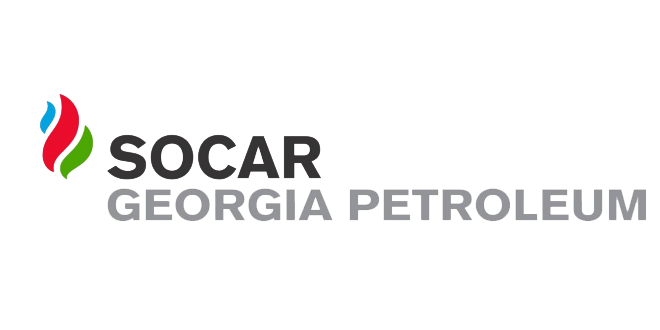 ელექტრონული ტენდერის განაცხადი№1ტენდერის აღწერილობატენდერი სპეც. ფორმის შესყიდვაზე2კონკრეტული დავალება 900 ცალი უნიფორმის კომპლექტის შკერვა მოწოდება •	მოწოდება უნდა განხორციელდეს წლის განმავლობაში ეტაპობრივად, კონკრეტული ზომებისა და რაოდენობების მიხედვით (მინიმალური მოთხოვნილი რაოდენობა 50 ცალი)•	სრული კომპლექტის ნიმუშის მოწოდება უნდა განხორციელდეს ტენდერის დასრულების შემდეგ არაუგვიანეს 3 სამუშაო დღეში.3მოთხოვნები პრეტენდენტების მიმართ5 წლიანი გამოცდილება4გადახდის პირობები შეთანხმებით დამკვეთის მოთხოვნების შესაბამისად5ტენდერის ვადები  9 კალენდარული დღე  6ხელშეკრულების ვადები 30 კალენდარული დღე7საგარანტიო პირობები მატერიის შემადგენლობაზე, მდგრადობასა და უსაფრთხოების ნორმებზე მომწოდებელმა უნდა წარმოადგინოს შესაბამისი სერტიფიკატები.8საკონტაქტო პირიანა ბაძაღუა 5574301609სხვა